South Dakota Mentoring Program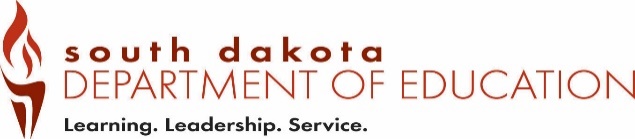 Administrators Approval FormEnter the names of the mentor applicants below and provide a rating of 1-4 for each of the areas listed.  A rating of 4 is the highest.  Add additional rows if needed.Enter the names of the new teachers who would like to participate in the program.  Add additional rows if needed.  We would like the Mentors/New Teachers to be paired as shown below:  Add additional rows if neededI, the undersigned, have read and understand the requirements for mentor applicant(s) and teacher(s) and give my permission for the following individuals to participate in the South Dakota Department of Education Statewide Mentoring Program. Building Principal	________________________________________________	_________	____________________________________			Printed Name & Title				Signature & DateBusiness Manager	___________________________________________________	________________________________________________ 		               Printed Name & Title				Signature & DateThis signed sheet may be returned by mail to:  SD DOE, Attn:  Kelly Royer, Office of Teaching and Learning, 800 Governor’s Drive, SD  57501 or scanned and emailed to SDMentoring@state.sd.us This form must be received before mentors and new teachers can begin participation in the mentor program.SOUTH DAKOTA MENTORING PROGRAM OVERVIEWDistrictSchoolSchool Principal or AdministratorE-mail & Phone NumberName of Mentor Applicant(s)Teaching CompetencyInterpersonal Skills/ FeedbackUnderstands social, academic and professional needs of new teachersProfessionalism/ ConfidentialityAble to discuss & advise on best practices & pedagogyName of Teacher (s)Teacher EmailName of MentorName of Teacher MentorsNew TeachersEligibilityAt least five years of teaching experience, one of which is within the last seven years in a school or other education related fieldMust hold a valid or expired teaching certificateEligibilityMust be a first- or second-year teacher employed by a South Dakota Public School (or started teaching no sooner than January of 2022)DurationA mentor will be selected to work with a beginning teacher for a period of two yearsDuration New Teachers agree to participate in the mentor program for a period of two yearsRequirementsMust obtain administrative sign-off to participate in the programParticipate in the SD Mentoring Professional Learning Community:Mentor Seminar at various locations across the state(Offered July-September 2022)Series of two online webinarsParticipate kick-off with assigned new teacher. (Offered July–September 2022)Provide 30 hours of mentoring (based on mentor guidelines to include South Dakota Framework for Teaching) during the 2022-2023 school year Attend Summer Academy Sioux Falls or Rapid CityMaintain Mentor logRequirementsMust obtain administrative sign-off to participate in the programParticipate in a kick-off with assigned Mentor (Offered July-September 2022)Participate in 30 hours of mentoring (based on mentor guidelines to include South Dakota Framework for Teaching) during the 2022-23 school year Attend Summer Academy in Sioux Falls or Rapid CityCompensationAll compensation and reimbursements go through the school districtStipend of $1,500 for completion of all mentor requirements of the mentor program ($1300 for any additional new teacher)Stipends will be pro-rated based upon not meeting program requirements.Meal, mileage, and hotel reimbursement to attend Mentor Seminar   Meal and mileage reimbursement to attend      kick-off eventMileage reimbursement to visit new teacherUpon completion of the two-year program, certified teachers will have met the credit requirements to renew their teacher certificateCompensationAll compensation and reimbursements go through the school districtMileage and Meal reimbursement to attend kick-off eventMileage reimbursement to visit mentorUpon completion of the two-year program, certified teachers will have met the credit requirements to renew their teacher certificate.Participation in the program and purchasing credits both years will satisfy the district mentoring requirements for alternative certification teachers.Substitute ReimbursementMentoring SeminarDistrict will receive up to $100 substitute reimbursement per mentor if they attend September                Kick-Off Event and SeminarSubstitute ReimbursementMentoring SeminarDistrict will receive up to $100 substitute reimbursement per mentor if they attend September                Kick-Off Event and Seminar